St. Ursula Pastoral Council Meeting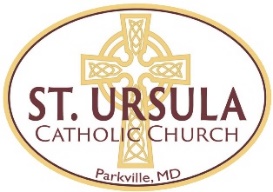 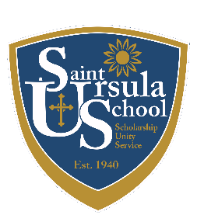 NOTESJune 19, 2023Our Mission: At St. Ursula Catholic Community we are called to be disciples of Jesus Christ through Eucharistic worship, prayer, and service.Our Vision: That all members of our Catholic Community become intentional​disciples of Jesus Christ.ATTENDEESSummaryThe Council celebrated with a Potluck Supper beginning at 6 PM. Thank you to everyone for sharing great food and fellowship. It was a perfect environment to welcome prospective members!Jeff Breighner opened the meeting with a review of our agenda. Fr. Jason offered an opening prayer.General discussion:  We reviewed the Core Mission Properties of a Pastoral Council.Minutes Approval: Minutes from the May meeting were approved – thank you, Katie!Liturgy:  Altar Server training is planned. (Our summer Seminarians are supporting the training.) Deacon Paul is being ordained and will celebrate his first Mass at St. Ursula. Mission Support: Finance: Financial report provided. Katie emailed a draft of next year’s budget prior to the meeting and the Council gave conditional approval. May collections were pretty good, June will likely stay tight. Attendance: Weekly Mass attendance remains in the mid 700’s. Family liturgy, CLOW, and 1st Communions are contributing factors. Attendance expected to drop in the summer months.Facilities: Written report provided. Mark reported A/C controls were repaired; checking into network performance; roof repairs seem fine (little rain for testing!)  Faith Formation/Service: Written reports submitted by Bernie: Adult formation, Laura: Religious Education, Tanya: Youth Ministry, and Sr. Joan: Service. Welcome/Encounter:Election Update: Prospective council members Albert D’Agostino, Charles Devaud and Drena Fertetta, attended. Carleen Kramer is in FL. **Post meeting update: Albert, Charles and Carleen have accepted our invitations to join the Council as At Large members. Wonderful news! We have not heard from Drena but will follow up. Fundraising: Written report provided by Colleen. Raffle ticket sales/winners going well. Restaurant events in the works. **Post meeting update: First event @ Looney’s Mon 07-17. Accompaniment: Organizational Chart is an inverted pyramid with Pastor at the bottom and parishioners at the top. Leadership team, including school, and ministry leaders are in the middle.PHSA: Shannon will be the PHSA liaison next year, Ellie will be stepping away. Thank you to Ellie for sharing her insight and enthusiasm – it makes a positive impact on our parish community! Activity with Kellie: Key Topic: Review and discussion of the Working Genius and Gift Assessment results. Thanks to everyone for participating – the feedback will help us use God’s gifts more effectively in service. Living our faith in ministry has no end. Our openness to God underpins our daily activities and he gives us the grace to engage with each other intentionally. SPECIAL thanks to Kellie for all her support. Her joyful energy, presence and perspective called us to look within and without purposefully as we help guide the parish community into the future.  ACTION ITEMS: We need a Hospitality chair on the Council. Katie will give Fr. Jason the mocked-up registration form for approval. Once approved, we will work to have that uploaded to the website. Fr. Jason will hold an EM refresher class so that all EM’s are on the same page as far as expectations.Planning continues for a Council/Staff joint meeting September 18th. Four talking points were submitted for the meeting: Create and Organizational Chart; Define/clarify Staff and Pastoral Council roles; Define what should ministry leader roles look like and identify how ministry leaders can be more effective; Ideas needed for how to keep continuous improvement happening. Parkville Fair – Saturday, September 9th, St. Ursula Parking Lot. Nest meeting: Monday, September 18th at 7 pm in the Spiritual Center. Closing Prayer: Fr. Jason closed with prayer.Fr. Jason WorleyKellie ReynoldsJeff BreighnerBill Kreidler Nicole Dyer  Bernie Miller Katie CampbellMark Appleby Sr. Joan KellyColleen HamiltonLinda Frazier Dave ConroyShannon Schoelkopf Ellie Wilfong - absentSteve SmithTina Reisett - absent 